Тема «Поиск информации в Интернет»Повторение пройденного: 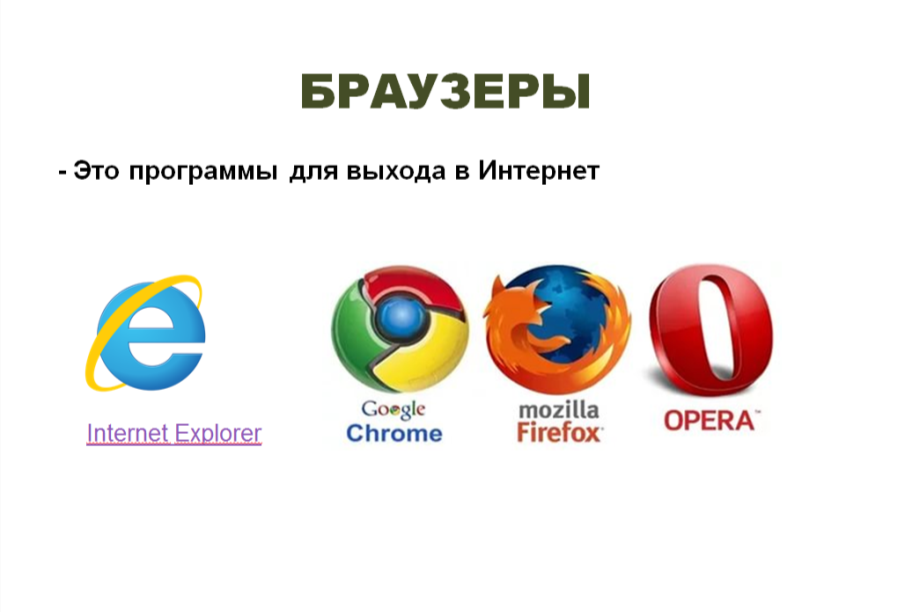 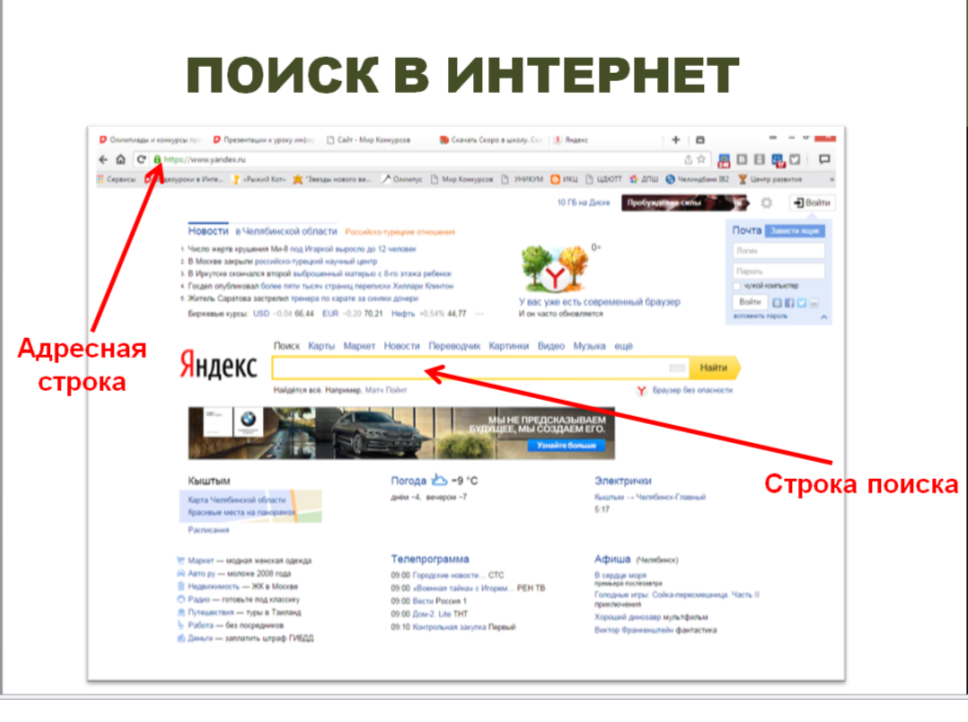 Задание 1: С помощью поисковых систем Яндекс или Google (Гугл) найти и вписать продолжение пословиц:На чужой стороне Родина ….Родина краше солнца, дороже… Родину любить — верно …Человек без родины, что семья ...Зачем далеко — и здесь ...Человек без Родины, что соловей ...На родной стороне даже дым ...За морем теплее, а у нас ... Родину - мать учись …Свои ответы выделить цветом.Выполненную работу необходимо выслать через наш сайт со страницы Связаться с нами (http://cdutt.sugomak.ru/?page_id=299 ).